1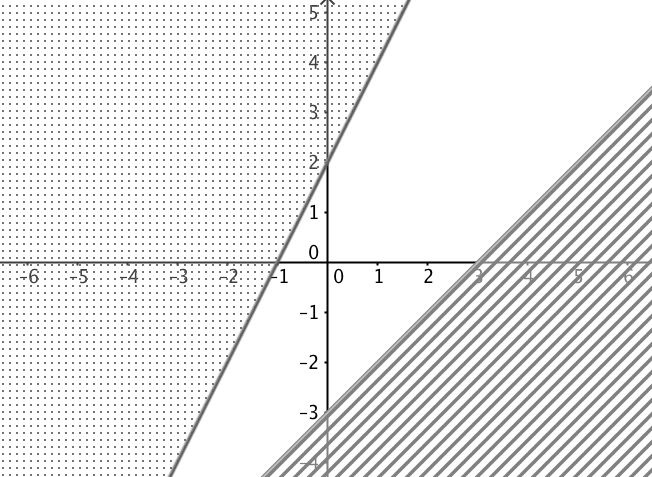 2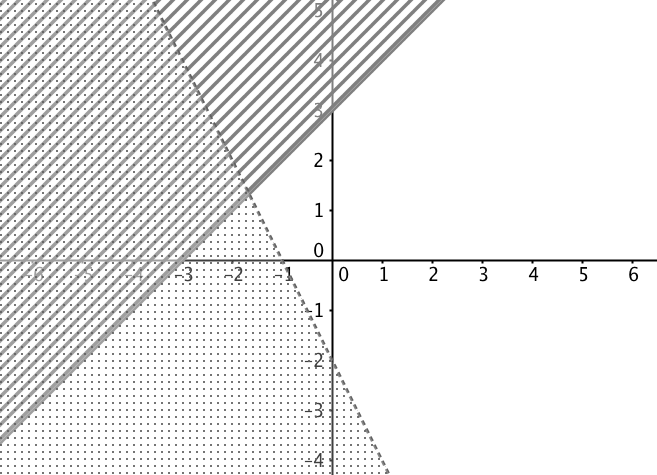 Ay < x + 3y ≥ -2x -2By ≤ x - 3y ≥ 2x + 2Cy ≥ x + 3y < -2x -2